DateActivitiesSaturday, May 21Monday, May 23A DAYFinal Exams-(1st/2nd period)-SeniorsCome get the scoop-6PM @SUBTuesday, May 24B DAYFinal Exam-(5th/6th period)-SeniorsWednesday, May 25A DAYFinal Exams-(3rd/4th period)-SeniorsChuckwagon-5PM/Jeff on parade-6:30 PMThursday, May 26B DAYSenior Meeting-8:30 AM @AuditoriumGraduate Walk-9AM (Jefferson Hallways)Graduation Practice-11AM @ACCAVID Ceremony-5PM @SUBFriday, May 27Final Exams-(7th/8th period)Senior Vaccination Clinic-2PM @SUBBand social-6PM @Fountain CourtyardAdmin Meeting-3:50 PM @Library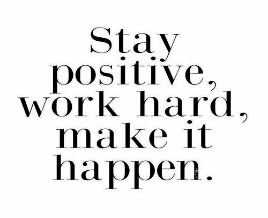 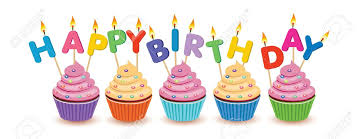 Tabitha Campbell-May 22